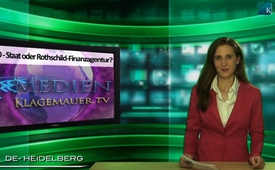 BRD: Staat oder Rothschild  - Finanzagentur?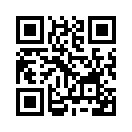 Weitverbreitet ist heute die Auffassung, die BRD sei kein Staat, sondern eine GmbH, also ein reines Wirtschaftsunternehmen in Form einer jur.....Weitverbreitet ist heute die
Auffassung, die BRD sei kein
Staat, sondern eine GmbH, also
ein reines Wirtschaftsunternehmen
in Form einer juristischen
Person. Diese Meinung
wird gerne vom Namen der
Bundesfinanzagentur (Bundesrepublik
Deutschland Finanzagentur
GmbH) abgeleitet. Diese
Schlussfolgerung ist jedoch
formal falsch. Die Finanzagentur,
also jene GmbH, die für
die BRD die Schuldenaufnahmen organisiert und abwickelt
ist zwar ein Wirtschaftsunternehmen
in Form einer GmbH,
aber Gesellschafter dieses
Wirtschaftsunternehmens ist
der Staat BRD. Die Finanzagentur
GmbH ist ein Bundesunternehmen
sowie beispielsweise
die Bundesbahn.
Doch faktisch ist die BRD,
wenn auch nicht formal, tatsächlich
eine Finanzagentur,
also eine Art wirtschaftlicher
Zweigbetrieb der großen khasarischen
Finanzkonglomerate
wie Rothschild, Goldman
Sachs, FED - wobei Rothschild
sozusagen über allen als
„Muttergesellschaft“ die Geschicke
bestimmt.
Dieses Weltprogramm wird
von bezahlten Politikerlaufburschen
der Rothschilds heute
zwar offen proklamiert, ist aber
nicht erst gestern aus der Taufe
gehoben worden. Es ist ein uraltes
Programm, neu gestaltet
und 1976 auch neu verkündet
und zwar von der Lobby-Propagandafabrik
Hollywood. Hollywood
sah seine Aufgabe nie
alleine darin, kulturzerstörende
Filme zu produzieren. Hollywood
war auch Vermittlungsstation
kryptischer (= verborgener)
Botschaften für Insider im Sinne
der zu schaffenden „Neuen
Weltordnung“ sowie offizieller
Verkünder neuer Ordnungen
und Richtungen für die Massen.
In diesem Licht muss man den
im Jahre 1976 entstandenen
Film „Network“ sehen. Kaum
jemand der alltäglichen Kinogänger
nahm damals die in dem
Film enthaltene Botschaft wahr.
Der Streifen erhielt später einige
Oskarauszeichnungen (kein
Wunder). „Network“ teilte vor
allem Insidern mit, dass mit diesem
Film der Startschuss zur
Schaffung einer einzigen globalen
Welt abgegeben wurde und
die auserwählten Globalisten
künftig die Herren dieser Welt
sein werden.von OriginaltextQuellen:Auszüge aus Originalartikel Nr. 4, 2013 - phoenix.com@A1.netDas könnte Sie auch interessieren:---Kla.TV – Die anderen Nachrichten ... frei – unabhängig – unzensiert ...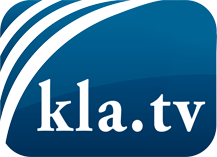 was die Medien nicht verschweigen sollten ...wenig Gehörtes vom Volk, für das Volk ...tägliche News ab 19:45 Uhr auf www.kla.tvDranbleiben lohnt sich!Kostenloses Abonnement mit wöchentlichen News per E-Mail erhalten Sie unter: www.kla.tv/aboSicherheitshinweis:Gegenstimmen werden leider immer weiter zensiert und unterdrückt. Solange wir nicht gemäß den Interessen und Ideologien der Systempresse berichten, müssen wir jederzeit damit rechnen, dass Vorwände gesucht werden, um Kla.TV zu sperren oder zu schaden.Vernetzen Sie sich darum heute noch internetunabhängig!
Klicken Sie hier: www.kla.tv/vernetzungLizenz:    Creative Commons-Lizenz mit Namensnennung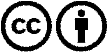 Verbreitung und Wiederaufbereitung ist mit Namensnennung erwünscht! Das Material darf jedoch nicht aus dem Kontext gerissen präsentiert werden. Mit öffentlichen Geldern (GEZ, Serafe, GIS, ...) finanzierte Institutionen ist die Verwendung ohne Rückfrage untersagt. Verstöße können strafrechtlich verfolgt werden.